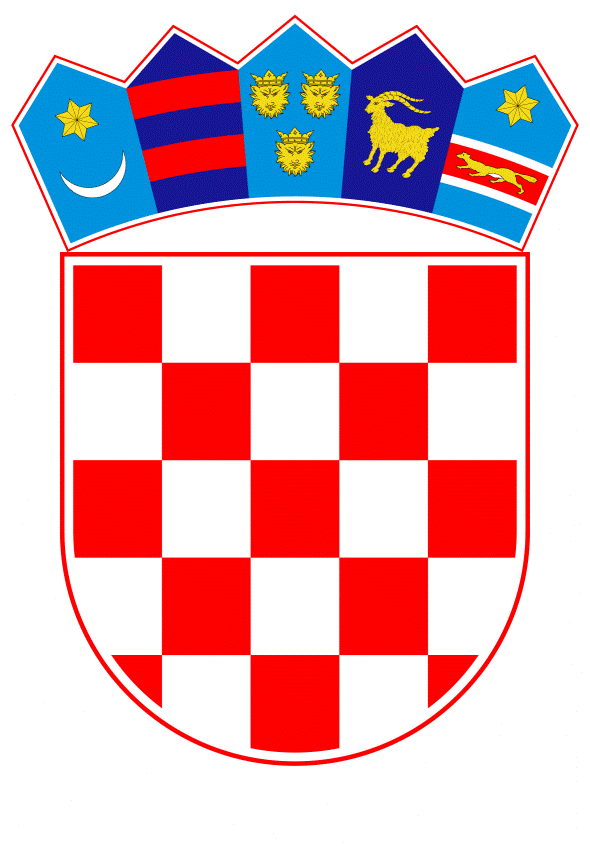 VLADA REPUBLIKE HRVATSKEZagreb, 26. rujna 2019.______________________________________________________________________________________________________________________________________________________________________________________________________________________________Banski dvori | Trg Sv. Marka 2  | 10000 Zagreb | tel. 01 4569 222 | vlada.gov.hrPRIJEDLOGNa temelju članka 87. stavka 1. Zakona o proračunu (Narodne novine, br. 87/08, 136/12 i 15/15), Vlada Republike Hrvatske je na sjednici održanoj ______2019. godine donijela O D L U K U o davanju suglasnosti Gradu Pazinu za zaduženje kod Hrvatske banke za obnovu i razvitakI.Daje se suglasnost Gradu Pazinu za zaduženje kod Hrvatske banke za obnovu i razvitak u iznosu od 5.150.000,00 kuna, s rokom otplate kredita od deset godina (120 jednakih mjesečnih rata), uz fiksnu godišnju kamatnu stopu od 0,5 %, bez naknade za obradu kredita.Sredstva će se koristiti za financiranje kapitalnog projekta „Građenje objekata i uređaja komunalne infrastrukture za javnu rasvjetu“, sukladno Odluci Gradskog vijeća o zaduživanju Grada Pazina, klase: 450-01/19-01/05, urbroja: 2163/01-03-02-19-7, od 27. lipnja 2019. godine.II.Radi ostvarenja zaduženja iz točke I. ove Odluke, zadužuje se Grad Pazin da izradi planove proračunske potrošnje za godine u kojima treba planirati sredstva za otplatu kredita.III.Ova Odluka stupa na snagu danom donošenja.KLASA:URBROJ:Zagreb,       PREDSJEDNIKmr. sc. Andrej PlenkovićOBRAZLOŽENJEGrad Pazin podnio je Ministarstvu financija zahtjev KLASA: 450-01/19-01/05, URBROJ: 2163/01-01-01-19-8 od 8. srpnja 2019. za dobivanje suglasnosti Vlade Republike Hrvatske za zaduženje kod Hrvatske banke za obnovu i razvitak u iznosu od 5.150.000,00 kuna, s rokom otplate kredita od deset godina (120 jednakih mjesečnim rata), uz fiksnu godišnju kamatnu stopu od 0,5%, bez naknade za obradu kredita.Sredstva će se koristiti za financiranje kapitalnog projekta „Građenje objekata i uređaja komunalne infrastrukture za javnu rasvjetu“, sukladno Odluci Gradskog vijeća o zaduživanju Grada Pazina, KLASA: 450-01/19-01/05, URBROJ: 2163/01-03-02-19-7 od 27. lipnja 2019. godine.Na temelju članaka 87. i 88. Zakona o proračunu (Narodne novine, br. 87/08, 136/12 i 15/15), grad, općina i županija se mogu zadužiti za investiciju koja se financira iz njegova proračuna, ali godišnje obveze mogu iznositi najviše 20% ostvarenih prihoda u godini koja prethodi godini u kojoj se zadužuje, umanjenih za prihode iz članka 88. stavka 4. Zakona o proračunu.Međutim, člankom 88. stavkom 5. istog Zakona propisano je da se odredbe navedenoga članka ne odnose na zaduživanje za projekte iz područja unapređenja energetske učinkovitosti i projekte koji se sufinanciraju iz pretpristupnih programa i fondova Europske unije u kojima sudjeluju jedinice lokalne i područne (regionalne) samouprave.Ostvareni proračunski prihodi Grada Pazina u 2018. godini, umanjeni za prihode iz članka 88. stavka 4. Zakona o proračunu, iznosili su 33.465.407,00 kuna. Udio godišnjeg obroka (anuiteta) traženog kredita u ostvarenim prihodima iznosi 1,58%. Kada se tomu pribroje godišnji anuiteti kredita te dospjele a nepodmirene obveze iz prethodnih razdoblja, tada je ukupna obveza Grada 12,20%. Ako se iz ukupno navedene obveze izuzmu zaduženja za projekte iz članka 88. stavka 5. istog Zakona tada je ukupna obveza Grada 10,58%, što je u okviru Zakonom propisane granice.S obzirom na izneseno. Ministarstvo financija predlaže da Vlada Republike Hrvatske donese odluku o davanju suglasnosti za zaduženje Grada PazinaPredlagatelj:Ministarstvo financijaPredmet:Prijedlog odluke o davanju suglasnosti Gradu Pazinu za zaduženje kod Hrvatske banke za obnovu i razvitak